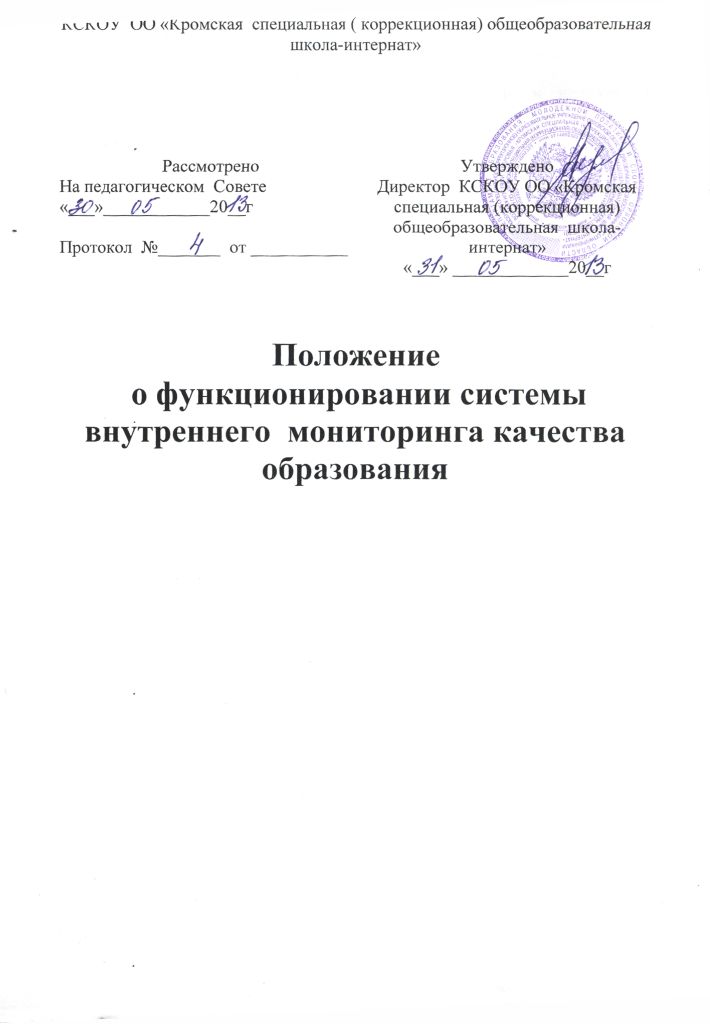 Общие положения.Настоящее Положение разработано в соответствии с Законом РФ «Об образовании».Положение определяет цели, задачи, показатели и индикаторы, инструментарий, функциональную схему, организационную структуру, порядок проведения внутришкольного мониторинга качества образования в КСКОУ ОО «Кромская специальная (коррекционная) общеобразовательная школа - интернат».Мониторинг - это процесс непрерывного наблюдения за фактическим положением дел в системе учебно-воспитательного процесса школы, развитием педагогического процесса в целях оптимального выбора образовательных целей, задач и средств их решения.Предмет мониторинга.Предметом мониторинга является качество образования и воспитания как системообразующий фактор образовательного процесса в школе.Цели мониторинга.Получение оперативной, точной и объективной информации о состоянии результативности учебного процесса в школе.Выявление действительных результатов школьного образования и возможности на этой основе корректировать образовательную программу и программу развития школы.Выявление реального уровня квалификации педагогических кадров, их подготовленность к решению образовательных задач.Отслеживание динамики качества образовательных услуг, оказываемых школой, и эффективности управления учебно-воспитательным процессом.Задачи мониторингаНепрерывное, длительное наблюдение за состоянием учебного процесса, получение оперативной информации о нем, анализ диагностической информации, а также управление процессом путем принятия управленческих решений в зависимости от результатов анализа.Выявление и оценивание соответствия фактических результатов деятельности педагогической системы ее конечным целям.Функции мониторингаФункциями мониторинга качества образования являются:Получение сравнительных данных, выявление динамики и факторов влияния на динамику качества образования;Определение и упорядочивание информации о состоянии и динамике качества образования в базе данных школы;Координация деятельности организационных структур (учителя- предметники, МО), задействованных в процедурах мониторинга качества образования.Показатели и индикаторы качества результатов образовательной деятельностиКомплекс показателей и индикаторов качества результатов образовательной деятельности включает:уровень и качество учебных достижений обучающихся;уровень социализации обучающихся: сформированность компетенций, социального опыта, позволяющих адаптироваться в социуме, личностные достижения;соответствие показателей качества результатов обучения и воспитания нормативным требованиям и запросам потребителей образовательных услуг.Комплекс показателей и индикаторов ресурсного обеспечения и условий образовательного процесса включает:-уровень развития материально-технической базы;-обеспеченность участников образовательного процесса учебнометодическими материалами, справочной литературой, современными источниками информации;-кадровое обеспечение образовательного процесса.Источники сбора данных и инструментарий для расчёта показателей и индикаторов мониторинга качества образования.Показатели и индикаторы мониторинга предоставляет существующая система внутришкольного контроля школы.Источниками и инструментарием сбора данных для расчета показателей и индикаторов мониторинга качества образования являются:данные государственной (итоговой) аттестации выпускников школы;результаты тестирования; анкетирования, опросов;дополнительные данные, собираемые в рамках мониторинговых исследований;классные журналы;отчетность классных руководителей;отчетность учителей-предметников;аналитические справки заместителей директора.Инструментарием экспертизы являются традиционные технологии анализа успеваемости и качества знаний, а также медицинские и психологические данные.8.0бъекты мониторингового исследования.Объектом мониторинга является:система организации учебно-воспитательного процесса в школе;деятельность органов самоуправления.Виды мониторингаМониторинг эффективности образовательного процесса.Данные виды мониторинга раскрывают общую картину действия всех факторов, влияющих на обучение и воспитание, и показывают направления, нуждающиеся в более детальном исследовании:достигается ли цель образовательного процесса;существует ли положительная динамика по сравнению с результатами предыдущих диагностических исследований;существуют ли предпосылки для совершенствования работы преподавателя. Отслеживание состояния учебного процесса решается путем проведения входного (стартового), промежуточного (полугодового), итогового (годового) контроля. Стартовый контроль проводится в сентябре по плану внутришкольного контроля. Его цель: определение уровня знаний учащихся в начале цикла обучения. Цели проведения промежуточного полугодового контроля - оценка успешности продвижения учащихся в изучении предметов учебного плана, подведение промежуточных итогов обучения. Цель проведения итогового контроля - подведение итогов очередного года обучения.Ожидаемые результатыРезультаты мониторинговых исследований предполагают:Получение независимой экспертизы состояния образовательного процесса.Улучшение функций управления образовательным процессом, обеспечивающих получение обратной связи.Систематическое накопление банка данных для принятия управленческих и тактических решений.Анализ результатовАнализ результатов диагностических исследований осуществляется по традиционной схеме: обработка информации, оформление аналитической справки, обсуждение результатов на педагогическом совете, совещаниях, методических объединениях, оформление таблиц, диаграмм, пополнение банка имеющихся данных. Одна и та же диагностическая информация исследуется с различных позиций по видам мониторинга, что дает возможность превратить ее в деятельный инструмент управления качеством образования.ИсполнителиУчителя - предметники;Руководители МО;Классные руководители;Заместитель директора по УР;Старший воспитатель.